NOT: Sıcaklık 20-25 C , nem % 40-75 aralığında olmalıdır.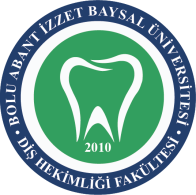 BOLU ABANT İZZET BAYSAL ÜNİVERSİTESİ DİŞ HEKİMLİĞİ FAKÜLTESİAMELİYATHANE  ISI VE NEM TAKİP FORMUBOLU ABANT İZZET BAYSAL ÜNİVERSİTESİ DİŞ HEKİMLİĞİ FAKÜLTESİAMELİYATHANE  ISI VE NEM TAKİP FORMUBOLU ABANT İZZET BAYSAL ÜNİVERSİTESİ DİŞ HEKİMLİĞİ FAKÜLTESİAMELİYATHANE  ISI VE NEM TAKİP FORMU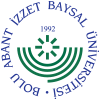 DOKÜMAN KODUYAYIN TARİHİREVİZYON NOREVİZYON TARİHİSAYFA NOSAH.FR.1211/03/2019--	1/1TARİHORTAM ISISIORTAM ISISIORTAM NEMİORTAM NEMİKONTROL EDEN AD-SOYADİMZATARİHSABAH08.00AKŞAM16.00SABAH08.00AKŞAM16.00KONTROL EDEN AD-SOYADİMZA......./......../20............/......../20............/......../20............/......../20............/......../20............/......../20............/......../20............/......../20............/......../20............/......../20............/......../20............/......../20............/......../20............/......../20............/......../20............/......../20............/......../20............/......../20............/......../20............/......../20............/......../20............/......../20............/......../20............/......../20............/......../20............/......../20............/......../20............/......../20............/......../20............/......../20.....